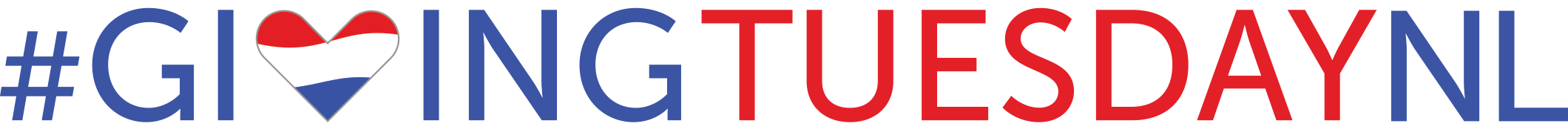 Doel: Communiceer het idee van geven aan goede doelen en help leerlingen van 5 jaar en ouder om te leren over goede doelen in hun lokale gemeenschap.Materiaal: Print een sjabloon per student (dubbelzijdig), perforator, pennen en touw.Activiteit (20 minuten):Lees het onderstaande script voor en vraag de leerlingen om de antwoorden op de vragen te bespreken.Vraag de studenten om lokale goede doelen in de buurt van jouw school te onderzoeken of voorzie ze van wat onderzoek dat jezelf gedaan hebt.Geef één sjabloon per student (dubbelzijdig) om uit te snijden en een bericht te schrijven naar hun lokale liefdadigheidsinstelling.Gebruik de perforator om een gat in het sjabloon te doorboren (gemarkeerd met een kleine groene cirkel) en rijg deze vervolgens in met een touwtje.Hang de berichten op in uw klaslokaal of in de jaarlijkse kerstboom.Script:GivingTuesday is de dag om goede dingen te doen voor liefdadigheid over de hele wereld. In deze tijd van het jaar kopen veel mensen cadeautjes voor zichzelf en andere mensen. Dus wij denken dat het ook een tijd moet zijn waarin mensen anderen ondersteunen die onze hulp nodig hebben en degenen bedanken die voor hen zorgen.Het is een dag voor mensen, bedrijven en liefdadigheidsinstellingen van alle groottes om samen te werken om een (online) gift te doen, om vrijwilligerswerk te doen of om het bewustzijn te vergroten. Er zijn veel grote en kleine bedrijven en goede doelen bij GivingTuesday betrokken, in meer dan 150 landen en er worden honderden miljoenen euro’s per jaar ingezameld.Liefdadigheidsinstellingen doen veel geweldig werk om kinderen, volwassenen en dieren in nood te helpen. Van een verlaten puppy die geholpen wordt door een dierenasiel dat helpt deze puppy een nieuw liefdevol huis te vinden, lokale liefdadigheidsinstellingen die minderbedeelde mensen steunen, internationale liefdadigheidsinstellingen die enkele van de armste kinderen ter wereld helpen, het is geweldig om het werk te vieren dat ze doen op #GivingTuesdayNL.Vraag 1) 	Waarom is het goed om dingen voor het goede doel te doen??Vraag 2) 	Waarom is het juist goed om dingen voor het goede doel te doen in deze tijd van het jaar?Vraag 3) 	Wat voor soort of welke goede doelen werken in onze omgeving?